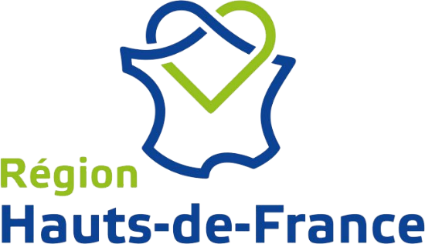 Cahier des charges en vue de l’Appel à projets « Lutte contre la radicalisation » à destination des lycéensPréambule :Lors de la Séance Plénière du 5 juillet 2018, la Région Hauts-de-France a adopté son plan régional de prévention de la radicalisation et la charte régionale de la laïcité et des valeurs de la République.« En cohérence avec les politiques déjà en place telles que la formation des détenus, et dans les champs d’action qui sont les siens, la Région souhaite contribuer pleinement à la prise en charge de cet enjeu de société qui relève de l’intérêt supérieur de la nation, en mobilisant l’ensemble des leviers dont elle dispose, en complémentarité avec les actions portées par l’Etat, les autres collectivités et les acteurs de la société civile. »Cela nécessite la mobilisation de l’ensemble des acteurs : Etat, collectivités territoriales, associations, société civile.Considérant sa compétence en matière de lycées, la Région Hauts-de-France souhaite agir spécifiquement pour la prévention de la radicalisation dans les lieux scolaires. Dans ce cadre, un plan d’actions en trois axes a été identifié :Des actions éducatives dans le domaine de la lutte contre la radicalisation seront explicitement identifiées parmi les thématiques financées par la Région dans le cadre de ses subventions.Un fonds de concours va être mis en place auprès des établissements pour faciliter la formation des enseignants sur le sujet, en lien avec le Rectorat.Des actions de formation vont être mises en place à l’attention des personnels de la Région travaillant dans les lycées afin de les sensibiliser et de les former à détecter d’éventuels signes de radicalisation et à pouvoir opérer les signalements.L’axe 1 relatif aux actions éducatives est formalisé par un appel à projets à destination des lycéens qu’il est prévu de lancer au printemps 2019.Les éléments qui suivent détaillent les attendus de la Région et des partenaires sur l’offre de service qui sera proposé aux établissements.Public concerné : L’ensemble des établissements de la Région Hauts-de-France dont :lycées publics et privés, maisons familiales et rurales, établissements régionaux d’enseignement adaptés, école régionale des déficients visuels et écoles régionales du premier degréEchéances du futur appel à projets :L’appel à projet sera proposé aux établissements au printemps 2019. Les établissements auront un mois pour se positionner sur les projets proposés par les structures pré-identifiées.La Collectivité pourra ainsi délibérer en juillet ou septembre afin que le déroulement des actions se fasse au cours de l’année scolaire 2019/2020.L’objectif :« Prémunir les esprits contre la radicalisation en sensibilisant à la défense des valeurs de la République ».« Développer le contre discours républicain sur plusieurs registres (y compris humoristique, artistique) porté par différents intervenants (intellectuels, sportifs, associatifs, militants internautes) »  « Travailler en complètes transversalité et complémentarité avec la communauté éducative ».La modalité :Chaque structure, bénéficiant d’un agrément national du Ministère de l’Education nationale et/ du Ministère des Sports et/ou référencées par le SG-CIPDR (le secrétariat général du Comité Interministériel de prévention de la délinquance et de la radicalisation) devra pouvoir intervenir sur au moins l’ensemble d’un département de la Région, en veillant à l’équilibre des territoires (et à la prise en compte de la ruralité).Les structures peuvent proposer une intervention départementale avec une offre sur un seul bassin d’éducation-formation.La forme de l’intervention peut être variée :Pièce de théâtre « forum » Travail via les questions des medias notamment sur le décryptage des informations,Travail autour de la question des réseaux sociaux et de leur utilisation,Actions visant à renforcer le dialogue entre les élèves et la communauté éducative, Actions de prévention des risques et d'apprentissage de la citoyennetéLes différents projets proposés devront être travaillés en amont et en co-construction avec la communauté éducative afin d’intégrer au mieux le projet d’établissement.Ce projet peut comporter :un projet avec un déplacement d’élèves (dans la structure ou une structure partenaire)et/ou des interventions dans les établissements par les structuresLe budget global est de 30.000 €, chaque projet départemental pourra donc être financé à hauteur de 6 000 €.Le retour des propositions :Chaque proposition devra parvenir au plus tard le 18/02/2019 et devra être envoyée à l’adresse mail suivante : actioneducative@hautsdefrance.frLe dossier devra comporter :un budget prévisionnelun descriptif du projetLes éléments devront être intégrés dans les modèles disponibles en Annexes du cahier des charges.Après réception des dossiers, un temps d’échanges pourra être sollicité par la Région et les partenaires afin d’éclaircir certains points si nécessaire.Chaque structure ayant formulé une réponse aura un retour par courriel.